ЗАХТЕВ ЗА ГОДИШЊУ РЕГИСТРАЦИЈУ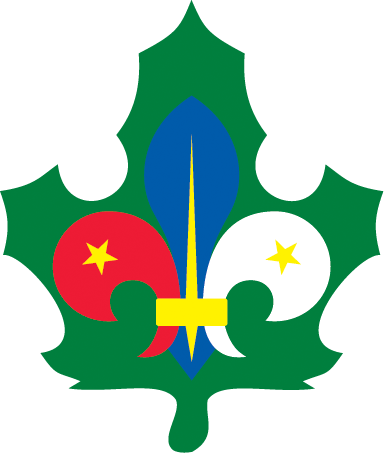 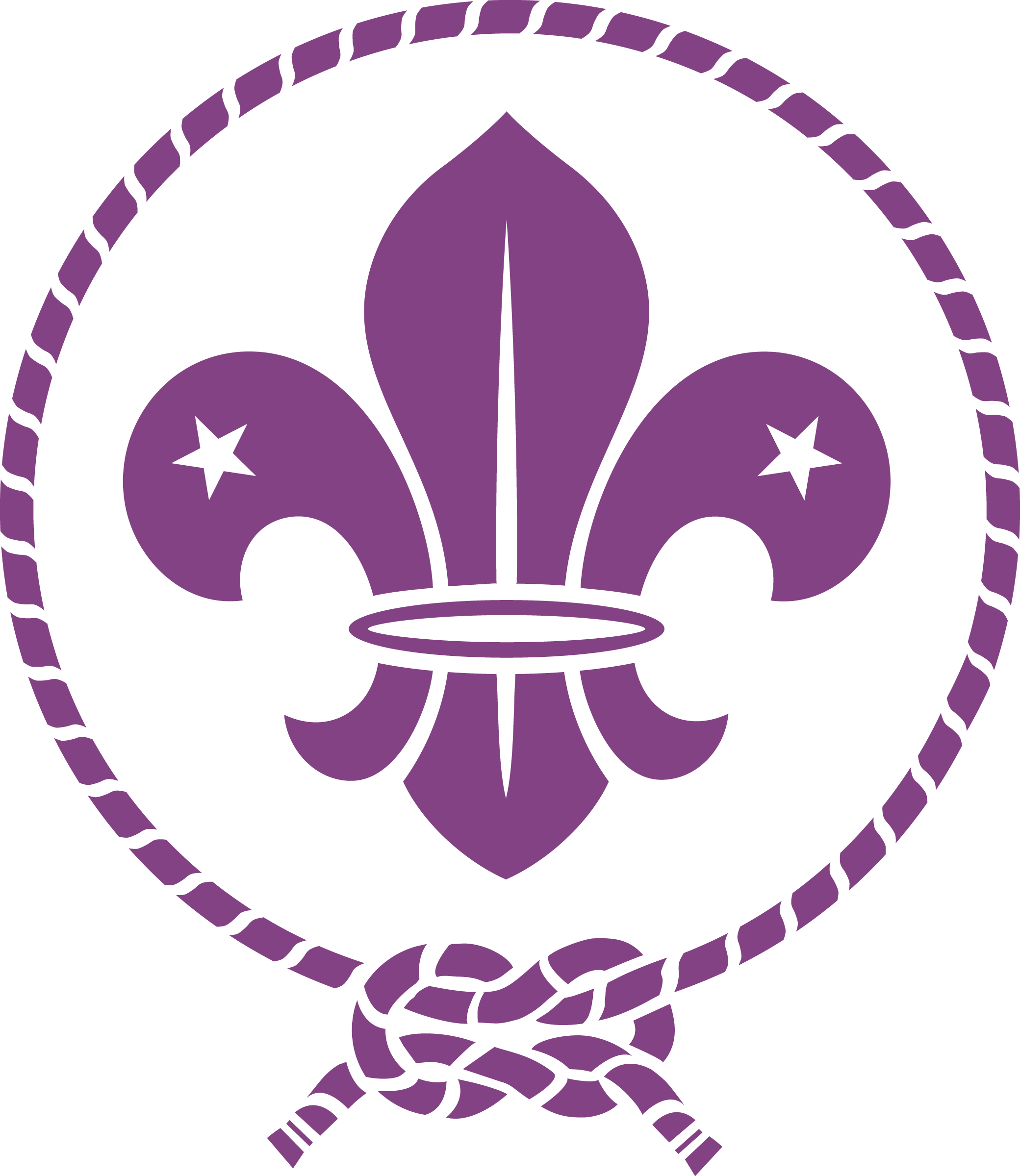 ТЕРИТОРИЈАЛНОГ САВЕЗА ИЗВИЂАЧА У САВЕЗ ИЗВИЂАЧА СРБИЈЕЗА 20__ ГОДИНУДоставити уз пријаву: 	Кратак извештај о раду у Савеза (списак најзначајнијих активности)			План рада за наредну годину у слободној форми		Образац попунио и потврђује тачност података:______________________________Место и датум попуњавања: _____________	Старешина територијалног савезаУ складу са чланом 10 и чланом 16 правилника о регистрацији уз Захтев за прву регистрацију (уколико је Територијални савез новооснован или основан у претходне две године) Територијални савез доставља:Статут Територијалног Савеза (уколико је било промена у Статуту или исти није достављен у претходним регистрацијама)Фотокопију Решења о упису Територијалног Савеза у Регистар удружења Агенције за привредне регистреФотокопију Решења о одређивању пореског идентификационог броја и матичног бројаФотокопију Решења о упису лица овлашћеног за заступање- попуњава Савез извиђача Србије - Основни подаци о територијалном извиђачком савезуОсновни подаци о територијалном извиђачком савезуОсновни подаци о територијалном извиђачком савезуОсновни подаци о територијалном извиђачком савезуНазив савеза:Савез извиђача Савез извиђача Савез извиђача Седиште савеза:Адреса за пријем поште:Датум оснивања:Адреса за пријем електронске поште (е-mail):ПИБ:Контакт телефон:Матични број:Сајт савеза:Редни број уписа у Јединствену евиденцију удружења младих, удружења за младе и њихових савеза:Странице на друштвеним мрежама:Датум доношења статута:Датум последњих измена и/или допуна статута:Подаци о руководствуПодаци о руководствуПодаци о руководствуПодаци о руководствуимена и презименаконтакт телефонадреса електронске поштеСтарешина савеза:Лице/а овлашћено/а за заступање:Начелник савеза:Чланови управног органа Савеза:Списак чланова територијалног СавезаСписак чланова територијалног Савеза1.2.3.4.5.6.7.8.9.10.11.12.Посебни услови за регистрацију које попуњава Статутарни одборПосебни услови за регистрацију које попуњава Статутарни одборПосебни услови за регистрацију које попуњава Статутарни одборСтатут Савеза је усклађен са Статутом Савеза извиђача СрбиједанеСтатутом је регулисано да је Савез члан Савеза извиђача Србије и чланство је уписано у АПРданеСавез није члан других организација или удружења који нису препознати од Савеза извиђача СрбиједанеЧланови територијалног Савеза су чланови Савеза извиђача СрбиједанеСавез је уписан у АПРданеСавез је доставио промену података из АПР-а у року од 15 дана од променеданеСавез је уписан у Јединствену евиденцију удружења младих, удружења за младе и њихових савеза:данеПосебни услови за регистрацију које попуњава НачелствоПосебни услови за регистрацију које попуњава НачелствоПосебни услови за регистрацију које попуњава НачелствоСавез има изабране органе управљања у складу са својим Статутом и Статутом СавезаданеСавез спроводи Програм Савеза, поштује Статут и акте Савеза, као и Одлуке органа и теладанеСавез развија и негује углед СавезаданеСавез користи знак СИС и WOSM-а у складу са актима СИСданеСавез има довољан број јединица одређен Статуом СИСданеЧланови Савеза носе униформу у складу са правилником (посебно на националним активностима)данеСавез обавештава СИС о својим активностима (постоји комуникација са Савезом)данеПосебни услови за регистрацију које попуњава СекретаријатПосебни услови за регистрацију које попуњава СекретаријатФормални статус чланства Савеза у претходној годинипуноправни        придружени        није у евиденцијиМесто напомена: